INSTRUÇÕES PARA O ENVIO DE RESUMOSO sistema usado para receber resumos e artigos será o EasyChair, o link para acessar é:https://easychair.org/conferences/?conf=xxxixjsaee2020 aparecerá a tela seguinte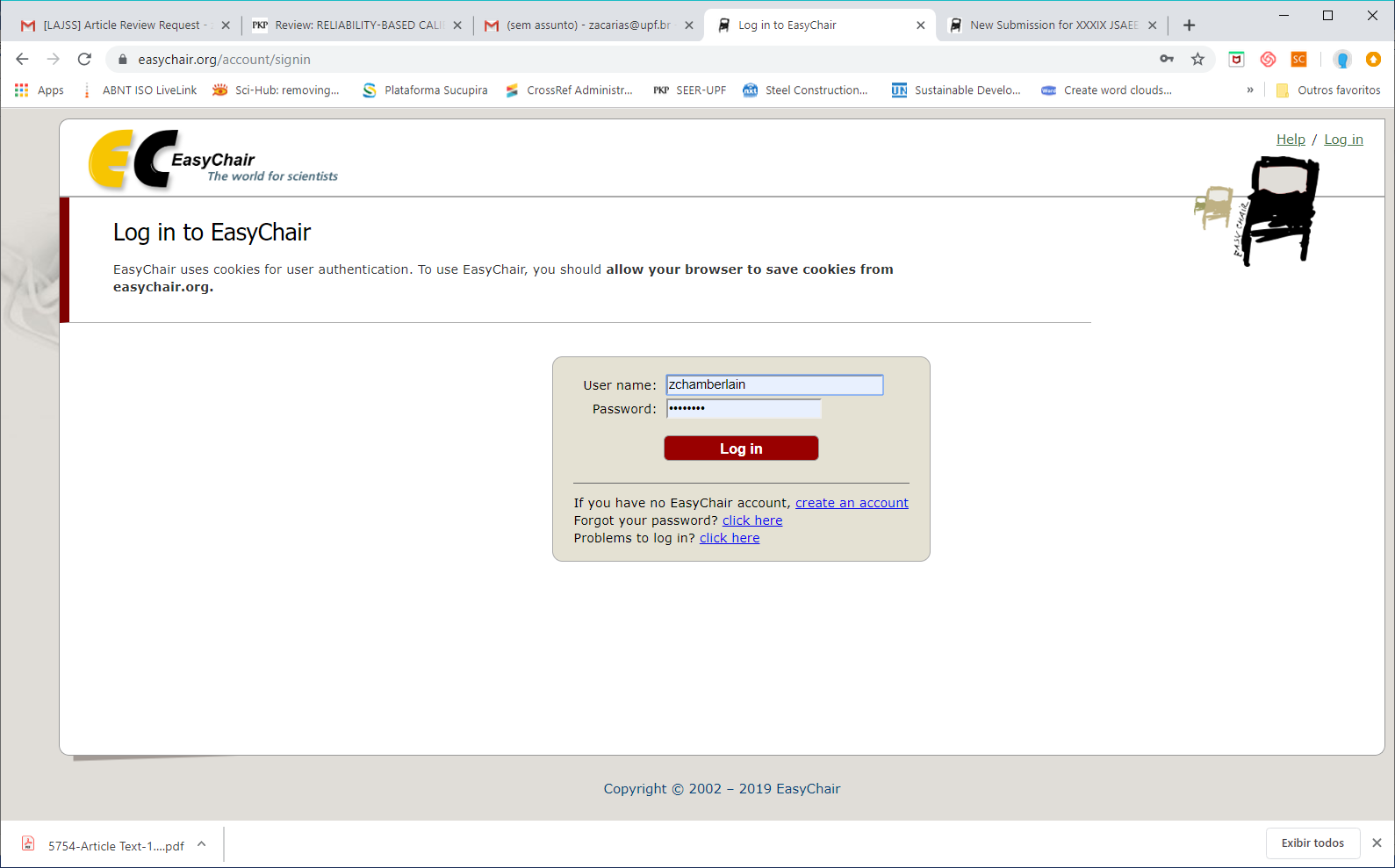 Se você tiver uma conta no Easy chair use-a para entrar, do contrário crie uma.Na sequência  poderá acessar a página para entrar como autor. A seguinte página deverá ser preenchida com dados dos autores, título, resumo, palavras chave.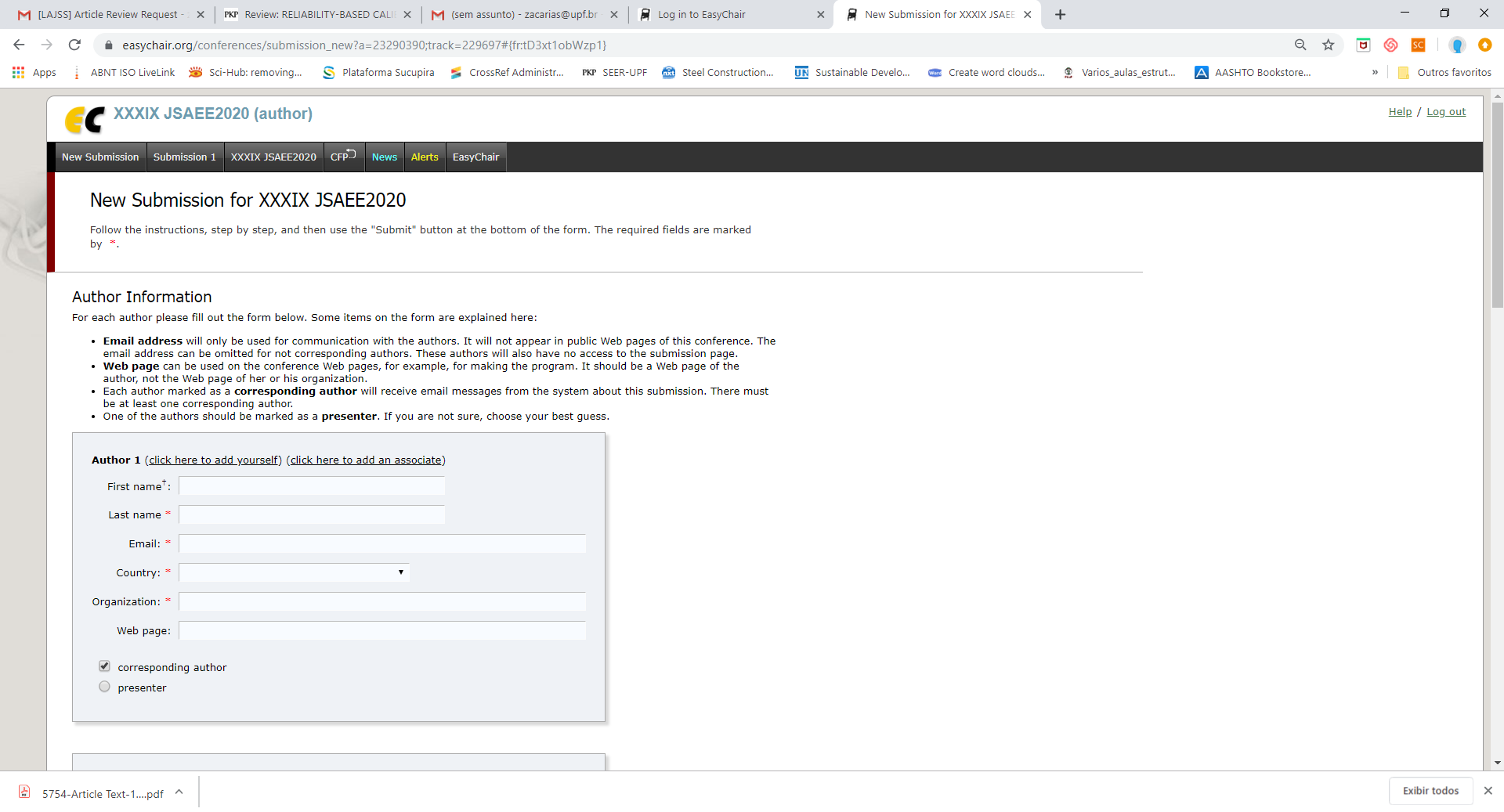 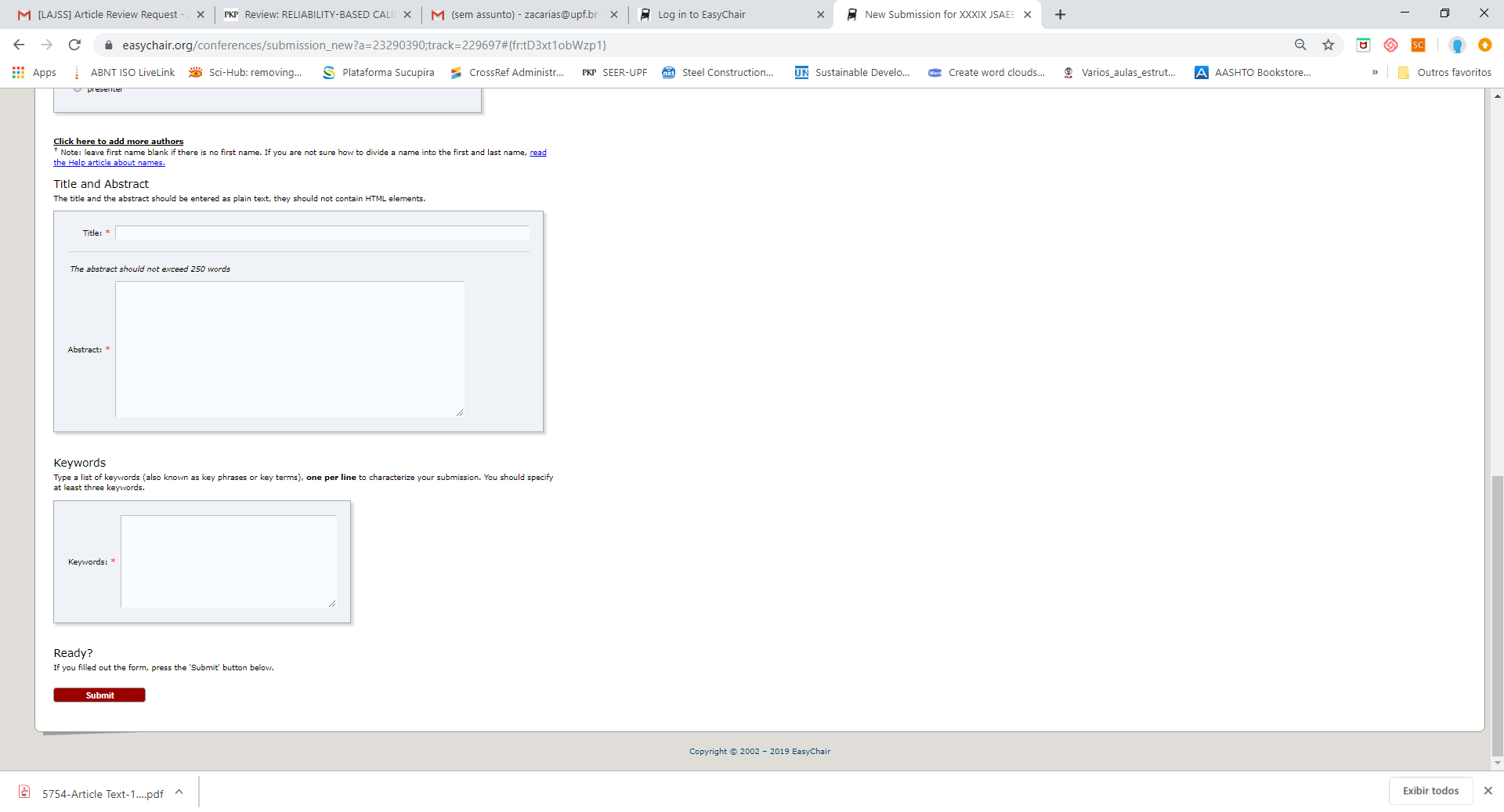 